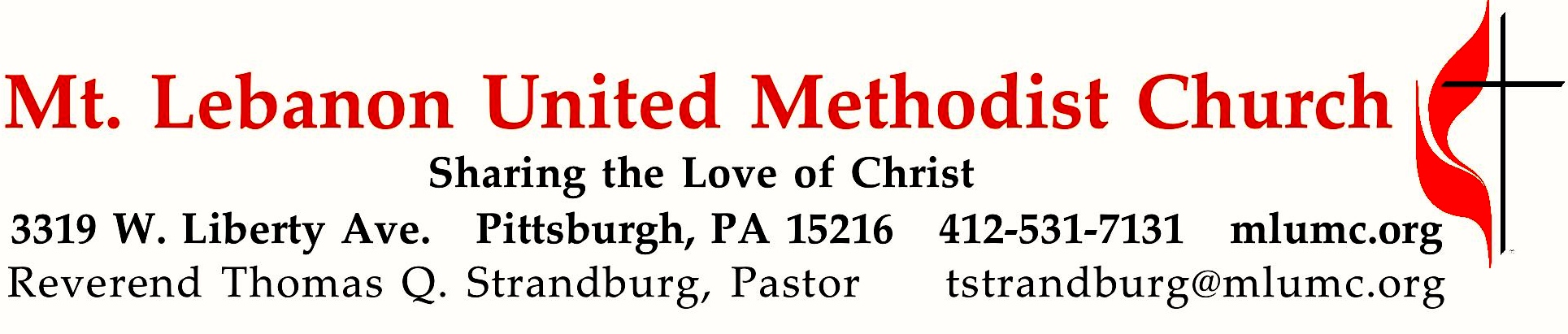 January 8, 2017								     8:30 & 10:451st Sunday after the Epiphany – Baptism of the LordFather in heaven, at the baptism of Jesus in the River Jordan, You proclaimed Him Your beloved Son and anointed Him with the Holy Spirit. Grant that all who are baptized into His name may keep the covenant they have made, and boldly confess Him as Lord and Savior, who with You and the Holy Spirit lives and reigns, one God, in glory everlasting. Amen.			Hymn 253				WE GATHER IN GOD’S NAME …Gathering Music 	Hymn 248  		On This Day Earth Shall Ring (stanzas 3,4)     Personent Hodie	Worship & Song 3051	A Star Shone Bright  					   GarlandGreeting								Bishop George W. Bashore	Leader:  	"The voice of the Lord is powerful; 			the voice of the Lord is full of majesty."														Ps. 29:4			Let us hear the voice of the Lord: "When Jesus had been baptized. . . 				suddenly the heavens were opened to him and he saw the Spirit of 				God descending like a dove and alighting on him. And a voice from 			heaven said, 'This is my beloved Son, with whom I am well pleased."'								  		      Matt. 3:16,17	People:   	(sung, Hymn 234, stanza 2)			True God of true God, Light from Light Eternal, 			lo, he shuns not the Virgin's womb;			Son of the Father, begotten, not created; 			O come, let us adore him, O come, let us adore him,			O come, let us adore him, Christ the Lord!The Church in Mission and Worship (Announcements)Choral Introit 10:45								Thomas KeeseckerArise, shine; for your light has come, and the glory of the Lord has risen upon you.		… TO GIVE PRAISE TO GOD …Affirmation of Faith 		The Nicene Creed					Hymn 880Hymn of Praise 189		Fairest Lord Jesus				            St. ElizabethPrayer of Confession and Assurance of Pardon (seated)			           Hymn 890Sung Response, Hymn 241	That boy-child of Mary (stanzas 2,5,6)			     Blantyre… TO CELEBRATE THE FAMILY OF FAITH …The Sign of Peace  Please pass the peace to your neighbors as a sign of reconciliation and love.	Leader:	The peace of Christ be with you.
	People:	And also with you.Gathering Song				    James Ritchie	This, this is where children belong, 	welcomed as part of the worshiping throng.	Water, God’s Word, bread and cup, prayer and song: 	This is where children belong.						                WORDS AND MUSIC: James Ritchie    ©1999 Abingdon PressMessage for Young Disciples 							          Kim RhotonAll children are invited. Please sing as children come forward. After the children’s message at the 10:45 service, children ages 3 - 3rd grade may attend Kids Praise in the Welcome Center. Children will be escorted to and from Kids Praise by teachers. They will return to the Sanctuary near the end of the service.… TO HEAR GOD’S WORD PROCLAIMED …Hymn 598			O Word of God incarnate 				MunichScripture Reading							             8:30 Liz DiPietro									           10:45 Scott UllmanA Lesson from the Gospel (standing)Matthew 3:13-17; 16:13-17; 17:1-5	ResponseLeader:	The Word of the Lord.People:	Thanks be to God.Hymn 526			 What a friend we have in Jesus				ConversePastoral PrayerWorship & Song 3068		The Lord’s Prayer 	Malotte… TO OFFER OUR GIFTS AND TO DEDICATE OUR LIVES …Offertory Anthem 10:45  	My Son, the Beloved				David Blackwell		In those days Jesus came from Nazareth of Galilee and was baptized by John in the Jordan.And as he came out of the water, he saw the heavens torn apartand the Spirit descending like a dove on him. And a voice came from heaven, “You are my Son, the Beloved; with you I am well pleased. My Son, the Beloved.”		Mark 1: 9-11	Doxology 94 (standing)	Praise God from whom all blessings flow;	Praise God, all creatures here below:  Alleluia!  Alleluia!	Praise God the source of all our gifts!	Praise Jesus Christ, whose power uplifts!	Praise the Spirit, Holy Spirit.  Alleluia!  Alleluia!  Alleluia!Prayer of DedicationSermon 		"We Believe in One Lord, Jesus Christ, the Only Son of God"								Bishop George W. BashoreChoral Affirmation 10:45							Sir John StainerGod so loved the world that He gave His only begotten Son, that whoso believeth in Him should not perish, but have everlasting life. For God sent not His Son into the world to condemn the world; but that the world through Him might be saved.  John 3: 16 … TO GO REJOICING IN GOD’S NAME!BenedictionChoral Benediction 10:45							Peter C. LutkinThe Lord bless you and keep you, the Lord lift his countenance upon you; and give you peace,the Lord make his face to shine upon you, and be gracious unto you. Amen.Today’s ServicesThe chancel flowers are given by the Floss, Caputo, Masar, and Krewin families in loving memory of Kathy Caputo, Judy Floss, Frank Floss, Tom Knowlson and Bitty Floss.The flowers on the altar are given by Bill and Bernice Merchant in honor of the Chancel Choir.Special music at 10:45 is provided by the Chancel Choir.Greeters 8:30  Erma Henry	10:45  The Siegert family – Michael, Patty, Rylee and MaxAcolytes   Rylee Siegert and Cary YoungWorship options for children  We encourage children to participate in the Children’s Sermon at both services, and in Kids Praise during the 10:45 service. Nursery services are offered in Room 204 of the Education Building. Ask ushers or greeters and follow signs for direction.Podcasts of Sunday Sermons  Would you like to share this morning’s sermon with a friend or did you miss a Sunday? Catch up on the messages from MLUMC with a podcast of Pastor Tom’s and others’ Sunday sermons. Sermons from the past three months are at http:// mlumc.buzzsprout.com. You can navigate to the site from the link on our webpage, www.mlumc.org, through the app, Stitcher or through iTunesFlower Donations  Honor or remember a loved one or friend with a Sunday flower arrangement donation. Contact Sharon Slater, 412-343-1137.Blood Pressure Screenings  Stop in to Brookline Parlor after the 10:45 service for a blood pressure check from the MLUMC Health Ministry (WHOM.) The ministry team nurses offer screenings the first Sunday of every month. Today’s ScripturesMatthew 3:13-1713Then Jesus came from Galilee to John at the Jordan, to be baptized by him. 14John would have prevented him, saying, “I need to be baptized by you, and do you come to me?” 15But Jesus answered him, “Let it be so now; for it is proper for us in this way to fulfill all righteousness.” Then he consented. 16And when Jesus had been baptized, just as he came up from the water, suddenly the heavens were opened to him and he saw the Spirit of God descending like a dove and alighting on him. 17And a voice from heaven said, “This is my Son, the Beloved, with whom I am well pleased.”16:13-1713Now when Jesus came into the district of Caesarea Philippi, he asked his disciples, “Who do people say that the Son of Man is?” 14And they said, “Some say John the Baptist, but others Elijah, and still others Jeremiah or one of the prophets.” 15He said to them, “But who do you say that I am?” 16Simon Peter answered, “You are the Messiah, the Son of the living God.” 17And Jesus answered him, “Blessed are you, Simon son of Jonah! For flesh and blood has not revealed this to you, but my Father in heaven.17:1-5Six days later, Jesus took with him Peter and James and his brother John and led them up a high mountain, by themselves. 2And he was transfigured before them, and his face shone like the sun, and his clothes became dazzling white. 3Suddenly there appeared to them Moses and Elijah, talking with him. 4Then Peter said to Jesus, “Lord, it is good for us to be here; if you wish, I will make three dwellings here, one for you, one for Moses, and one for Elijah.” 5While he was still speaking, suddenly a bright cloud overshadowed them, and from the cloud a voice said, “This is my Son, the Beloved; with him I am well pleased; listen to him!”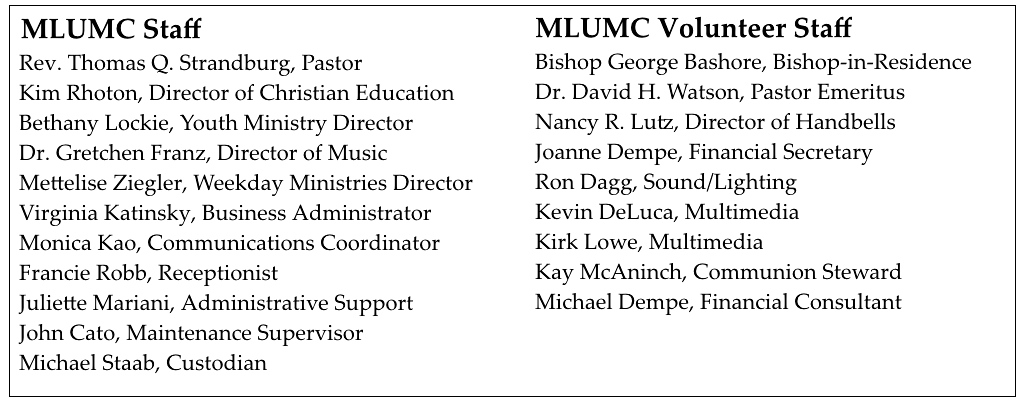 Keep in Prayer HospitalizedJoseph Festor, UPMC MontefioreConvalescing in Care FacilitiesLeila Berkey, Asbury HeightsEd Clarke, Asbury PlaceMay Frederick , Concordia Health CareMary Garber, Providence PointSusan Lichtenfels, Curahealth Pittsburgh,     OakdalePat Seitz, Concordia Health CareAnn Swartz, Asbury CenterTim Watters, Baptist HomesConvalescing at HomeGloria Barber, Bob Fairgrieve, Jean George, Earl KillianIn the MilitaryJason Boyer, SPC Natalie Brown Capt. Zachary Allen Finch, USMC
James Iantelli, 1st Lt. Jaskiewicz 
S. Sgt. Keith Kimmell, Adam Kmick
PFC Brendan Lamport 
Sgt. Matthew McConahan, Thomas Orda
Lt. Col. Mark PattersonLt. Com. Scott Patterson Lt. Col. Sean Patterson 
David Poncel, Sgt. Steven Reitz 
Capt. Scott B. Rushe, Pastor Rick Townes 
Capt. Azizi Wesmiller Capt. Matthew C. Wesmiller 
Sgt. Keith Scott WinkowskiSgt. Michael ZimmermanSympathyCondolences are offered to the family of long-time church member William E. Frey, who died on Tuesday, December 27 at the age of 93. Words of sympathy can be sent to the family in care of the funeral home:  www.johnfslater.com .The church sends sympathy to the family of church member Andrew “Andy” W. Smith, age 91, who died on Thursday, December 22nd. A memorial service was held Wednesday, January 4th in our Sanctuary. Prayers and words of comfort for the family can be sent to his son:Mr. Thomas B. Smith3551 Isle wayOxnard, CA Letters of GratitudeMy dear friends of MLUMC,Thank you so much for all of your support and prayers during my mom’s passing. It meant so much to me and my family - especially to me.						All our love,						Mike StaabDear Members of Mt Lebanon United Methodist Church, Thank you for your generous donation toward our Christmas dinners.You are a blessing to that ministry. May the Lord bless you throughout the New year.						Rev. J. Scott Shetter 						First Presbyterian Church of Castle ShannonSpreading Cheer to Shut-insThanks so much to all those who delivered poinsettias to shut-ins. Your kindness spread the cheer of the birth of Christ and is greatly appreciated.Become a Greeter: Extend a Welcome HandThe Sunday morning greeter is often the first person a visitor or member contacts on entering the church. A greeter’s smile, handshake and cheerful words may set the tone for not only a church goer’s worship experience, but also an entire day.  MLUMC is in need of Sunday morning greeters. Consider serving at one of the two worship services. You’ll become a vital part of the church’s  ministry of hospitality and make new friends. If you can offer this service once or twice a year, fill out the form below and drop it in the collection basket or deliver it to the office.Greeter Volunteer Name  _______________________________________________Worship service choice       _______8:30         ______10:45Phone # _________________________   email ________________________________CALENDAR – SUNDAY, JANUARY 8 THRU SATURDAY, JANUARY 14SUNDAY 1/8		 	8:30 am		Worship 					                 Sanner Chapel	9:30 am		Sunday School for All Ages/Coffee Café 	             Various/Brookline Parlor		10:45 am		Worship 						           Sanctuary					Kids Praise					             Welcome Center	5 pm		Youth Group					                 Asbury CenterMONDAY 1/9	7 pm		Chapel Bells Rehearsal						Asbury	7:30 pm		German Classes					             Welcome CenterTUESDAY 1/10	7 pm		Boy Scout Troop #23 					       Wesley Hall	7 pm		Boy Scout Board of Reviews 				           Room 105	7 pm		Cub Scout Planning Committee 				             Epworth	7:30 pm		Zwickau Planning Meeting			             Welcome CenterWEDNESDAY 1/11		6:30 pm		Wolf Cub Scouts				                           Epworth	7 pm		Tiger Den						           Room 105	7:30 pm		Finance Committee					       Wesley HallTHURSDAY 1/12		6:30 pm		Promise Bells Rehearsal					          Bell Room	6:30 pm		Webelo I						       Wesley Hall	7:30 pm		Chancel Choir Rehearsal				       Choir RoomFRIDAY 1/13			9:30 am	Women’s Bible Study	Room 102	1:30 pm	Memoirs Group	Wesley Hall	6:30 pm	Bear Den Cub Scouts 	Epworth